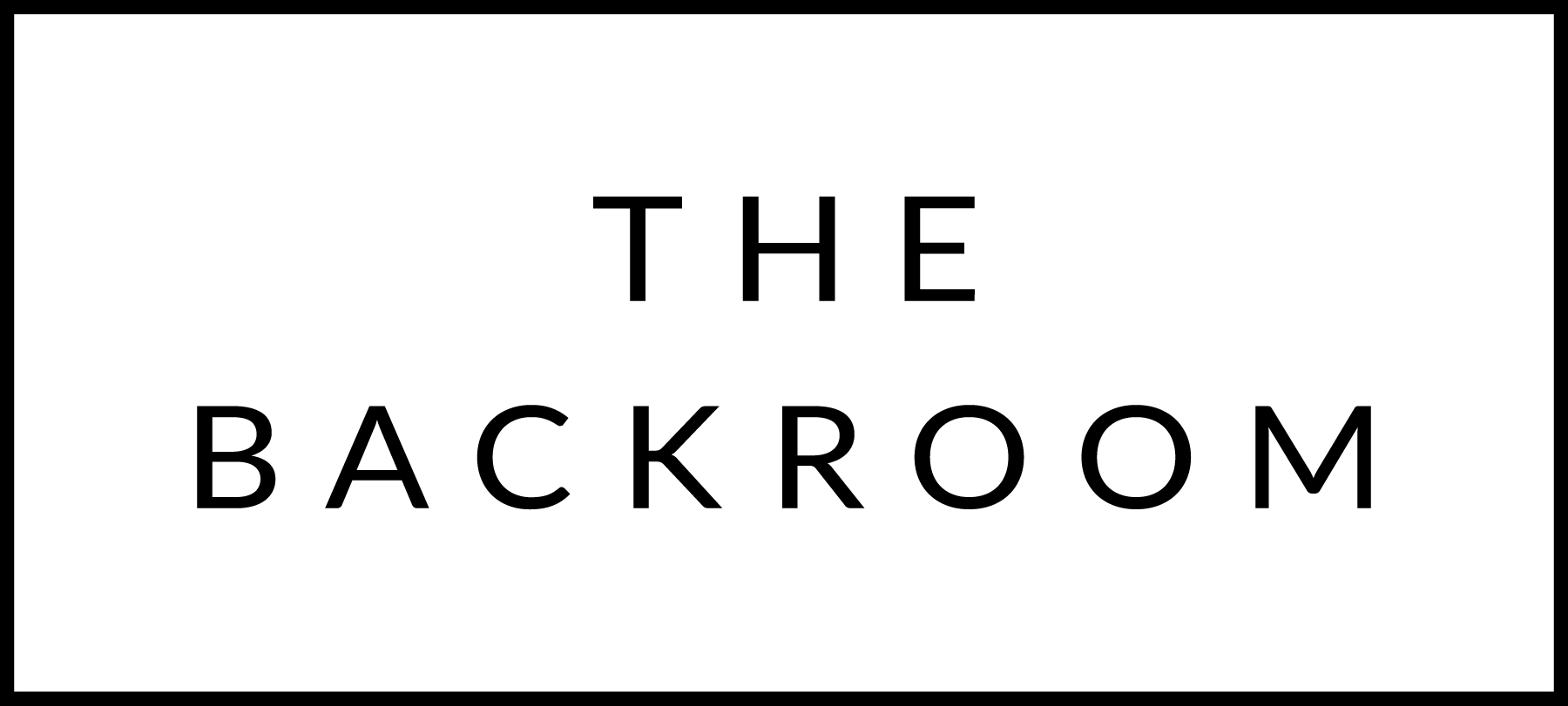 January 20th-22nd, 2017COCKTAIL HOUR SNACKSSelection of Vermont Cheese & CharcuterieDuck Liver Pate, Maple Miso Glazed BaconFIRST“BLT” SaladLocal Tomatoes, Bayley Hazen BlueGreen Goddess DressingTHE MAIN EVENTNY Strip SteakMaitake Mushroom, Goat Cheese PotatoSmoked Garlic ConfitFOR THE TABLEParsnip Creamed SpinachSpicy CrumbsDESSERTCoconut Cream CakeCoconut Milk Cake, Whipped Crème Fraiche